Western Australia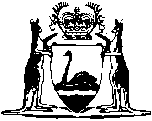 Lotteries Commission Act 1990Lotteries Commission (Super 66) Rules 1996Western AustraliaLotteries Commission (Super 66) Rules 1996CONTENTS-Part 1 — Preliminary1.	Citation	12.	Commencement	13.	Terms used in these rules	1Part 2 — Requirements for entry4.	Playslip	55.	Methods of entry	56.	Receipted tickets	67.	Surrender of receipted ticket	78.	Accuracy of receipted ticket	89.	Validity of receipted ticket	8Part 3 — General duties of Commission10.	Super 66 draws to be numbered	1011.	Super 66 draws to be supervised	1012.	Publication of results	1013.	Super 66 prize pool and prize reserve fund	10Part 4 — Super 66 draw14.	Super 66 draw	1215.	Criteria for super 66 prizes	1216.	Distribution of prize pool	1317.	Division 1 jackpot	1318.	Bonus draws and guaranteed prize pools	1419.	Division 1 prizes	1520.	Division 2 prizes	1621.	Division 3, 4 and 5 prizes	1622.	Commission may require a statutory declaration	1723.	Publication of names and addresses of prize winners	1724.	Player Registration Service	1824A.	Player’s card holders may request direct credit of prizes	19Part 5 — Miscellaneous25.	Instructions	2026.	Rules to be made available	2027.	Decisions of Commission final	20Schedule 1 — Summary of parameters within which Super 66 is conductedNotes	Compilation table	22Western AustraliaLotteries Commission Act 1990Lotteries Commission (Super 66) Rules 1996Part 1 — Preliminary1.	Citation 		These rules may be cited as the Lotteries Commission (Super 66) Rules 1996 1.2.	Commencement 		These rules come into operation on 18 November 1996 and apply to super 66 lotto draws conducted on or after 1 February 1997. 3.	Terms used in these rules		In these rules — 	agent means a person appointed by the Commission as its agent for purposes associated with super 66, and includes any branch or section of the Commission;	Australian Lotto Bloc means a group made up of the Commission and the designated authorities for the States of Queensland, South Australia and Victoria;	authorised payout centre means an agent who has been authorised by the Commission to pay up to division 2 prizes;	entry means an entry in super 66 as described in rule 5 or an entry as a result of redemption of a promotional coupon;	game means a selection of 6 digits as shown on a receipted ticket; 	Monday and Wednesday Lotto Rules means the Lotteries Commission (Monday and Wednesday Lotto) Rules 2006;	Monday lotto has the same meaning as in the Monday and Wednesday Lotto Rules;	Oz lotto has the same meaning as in the Oz Lotto Rules;	Oz Lotto Rules means the Lotteries Commission (Oz Lotto) Rules 1995;	payout period means the period from the Sunday after a super 66 draw to the close of business on the day one year after that draw;	player’s card and player’s card number have the meanings given in the Saturday Lotto Rules, the Monday and Wednesday Lotto Rules, the Oz Lotto Rules, the Powerball Rules or the Soccer Pools Rules as is appropriate to the case;	playslip means an entry form for lotto, whether for a single game or multiple games and for all types of play;	powerball has the same meaning as in the Powerball Rules; 	Powerball Rules means the Lotteries Commission (Powerball) Rules 1996; 	prize fund means the fund maintained by the Australian Lotto Bloc in accordance with the agreement referred to in rule 13(1) and consisting of the prize pool and the prize reserve fund; 	prize pool means the prize pool referred to in rule 13(2)(a); 	prize reserve fund means the fund referred to in rule 13(2)(b);	promotional coupon means a coupon or an offer initiated by the Commission that allows a receipted ticket to be produced for a subscriber without full payment being required;	receipted ticket means a ticket that is produced and issued by an agent as a result of processing a playslip, accepting a promotional coupon or as a response to an oral request for entry; 	Saturday lotto has the same meaning as in the Saturday Lotto Rules;	Saturday Lotto Rules means the Lotteries Commission (Saturday Lotto) Rules 1996;	selected digits means the 6 digits shown on a receipted ticket in accordance with rule 6(2) in the order in which they are shown on that ticket;	selling period means the period terminating at 6.00 p.m. on the day on which a super 66 draw takes place, or 5.00 p.m. on that day, if so determined by the Commission from time to time;	Soccer Pools has the same meaning as in the Soccer Pools Rules; 	Soccer Pools Rules means the Lotteries Commission (Soccer Pools) Rules 1996;	super 66 means a game of lotto conducted in accordance with these rules;	super 66 draw means a draw conducted in accordance with rule 14 and supervised in accordance with rule 11; 	total prize pool means the prize pool for a super 66 draw, plus any jackpot from a previous draw and any amount that has been taken from the prize reserve fund under rule 13(3) to increase the division 1 prize pool to a guaranteed minimum amount;	validation period means the period of time from a super 66 draw to the close of business — 	(a)	on the second Friday after that draw; or	(b)	if that Friday is a public holiday, on the preceding business day before that Friday;	Wednesday lotto has the same meaning as in the Monday and Wednesday Lotto Rules;	winning digits means the 6 digits selected in a super 66 draw in the order in which they are drawn.	[Rule 3 amended in Gazette 5 Dec 1997 p. 7131; 9 Mar 2001 p. 1329; 28 Mar 2002 p. 1766; 16 Nov 2004 p. 5067; 21 Apr 2006 p. 1608; 6 Jun 2008 p. 2347-8.] Part 2 — Requirements for entry 4.	Playslip 		The Commission must ensure that a playslip for Saturday lotto, Monday lotto, Wednesday lotto, Oz lotto, powerball and Soccer Pools display — 	(a)	such details to facilitate entry in super 66; and	(b)	such instructions to subscribers in super 66, 		as the Commission considers necessary.	[Rule 4 amended in Gazette 16 Nov 2004 p. 5067; 21 Apr 2006 p. 1608; 6 Jun 2008 p. 2348.]5.	Methods of entry 	(1)	A person entering the Saturday lotto draw on a particular Saturday may, in conjunction with each entry in that game, submit one entry in the super 66 draw to be held on that Saturday. 	(1a)	A person entering a Monday lotto draw or a Wednesday lotto draw may, in conjunction with each entry in that game, submit one entry in the super 66 draw to be held on the Saturday next following the purchase of the entry.	(1b)	If an entry is used to enter both a Monday lotto draw and a Wednesday lotto draw and super 66, the subscriber will be entered once in the super 66 draw to be held on the Saturday next following the first of the lotto draws in that pair.	(2)	A person entering Oz lotto, powerball or Soccer Pools in a particular week may, in conjunction with each entry in that game, submit one entry in the super 66 draw to be held on the Saturday following the day on which that lotto or pools draw is to be held. 	(3)	A subscriber may choose to enter one, 2 or 5 super 66 games as part of each oral request for an entry in super 66. 	(3a)	A subscriber who enters a super 66 draw by marking a playslip is limited to selecting one of the choices of numbers of games of super 66 that are marked on the playslip.	(4)	A subscriber may enter a super 66 draw by — 	(a)	marking the appropriate box on a playslip for Saturday lotto, Monday lotto, Wednesday lotto, Oz lotto, powerball or Soccer Pools; or	(b)	requesting the required number of super 66 games when making an oral request for entry in Saturday lotto, Monday lotto, Wednesday lotto, Oz lotto, powerball or Soccer Pools, 		and paying $1.00 for each super 66 game to be entered.	(4A)	A person may enter super 66 by redeeming a promotional coupon and, in that case, may be required to pay less than the amount payable under subrule (4).	(5)	Where a subscriber enters super 66 in conjunction with a multiweek lotto or pools entry, the super 66 entry is to be entered in the super 66 draw for each week in which that lotto or pools entry is entered.	[Rule 5 amended in Gazette 16 Nov 2004 p. 5067; 21 Apr 2006 p. 1608-9; 6 Jun 2008 p. 2349.]6.	Receipted tickets 	(1)	Where an agent generates a receipted ticket from a playslip for, or in response to an oral request for an entry in, Saturday lotto, Monday lotto, Wednesday lotto, Oz lotto, powerball or Soccer Pools and the subscriber has indicated that he or she wishes to enter super 66, the agent must also generate a receipted ticket for each super 66 entry in accordance with the subscriber’s instructions and give it or them to the subscriber.	(1A)	Where a person redeems a promotional coupon in accordance with these rules and the terms on which the promotional coupon is issued, the agent must generate a receipted ticket or tickets accordingly and give it or them to the subscriber.	(2)	Each super 66 receipted ticket is to have printed on it a random selection of 6 digits, generated by computer, for each super 66 game entered.	[Rule 6 amended in Gazette 16 Nov 2004 p. 5067; 6 Jun 2008 p. 2349-50.]7.	Surrender of receipted ticket 	(1)	Subject to subrule (1B), a subscriber may surrender a receipted ticket for any reason — 	(a)	to the selling point at which it was purchased;	(b)	on the day on which it was purchased;	(c)	prior to the close of the day’s super 66 business for that selling point; and	(d)	within the selling period for that ticket.	(1a)	When surrendering a receipted ticket, the subscriber may specify that —	(a)	any super 66 game and any lotto/pools games on the receipted ticket are being surrendered;	(b)	only the super 66 game (or games) on the receipted ticket is being surrendered, and that any lotto/pools games are to continue to be valid; or	(c)	only the lotto/pools games on the receipted ticket are being surrendered, and that any super 66 game is to continue to be valid.	(1B)	The Commission may allow a subscriber to surrender a super 66 receipted ticket in circumstances outside those set out in subrule (1), but is under no obligation to do so.	(2)	If a subscriber surrenders a receipted ticket, the subscriber is entitled to a full refund from the agent or a further receipted ticket in exchange for the surrendered ticket.	[Rule 7 amended in Gazette 9 Mar 2001 p. 1329; 6 Jun 2008 p. 2350.]8.	Accuracy of receipted ticket 		An agent who generates a receipted ticket by processing a playslip, a promotional coupon or as a result of an oral request for entry is under no duty to ensure that receipted ticket accurately reflects the playslip, coupon or request.	[Rule 8 amended in Gazette 6 Jun 2008 p. 2350.]9.	Validity of receipted ticket 	(1)	Subject to subrules (2) and (3), a receipted ticket is generated by the Commission to indicate that the details of a valid entry, or of a number of entries, as appearing on the ticket, have been recorded in the central gaming system records in relation to the numbered super 66 draw or draws shown on the ticket.	(2)	Subrule (1) does not apply to a receipted ticket that — 	(a)	has had the super 66 draw or draws on the ticket surrendered in accordance with rule 7; or	(ab)	is partially invalid because a “consecutive weeks” option is not allowed for some of the draws on the receipted ticket; or	(b)	is forged or altered, or obtained as a direct result of fraud, by the subscriber or person claiming a prize; or	(c)	is generated from a playslip for, or an oral request for entry in, Saturday lotto, Monday lotto, Wednesday lotto, Oz lotto, powerball or Soccer Pools which does not comply with the Saturday Lotto Rules, the Monday and Wednesday Lotto Rules, Oz Lotto Rules, the Powerball Rules or the Soccer Pools Rules (as is appropriate to the case).	(3)	If the details appearing on the receipted ticket are ambiguous, illegible or appear to be at odds with the information in the central gaming system records, the central gaming system records are taken to be the correct details in relation to that receipted ticket.	[Rule 9 amended in Gazette 9 Mar 2001 p. 1330; 16 Nov 2004 p. 5067; 21 Apr 2006 p. 1609; 6 Jun 2008 p. 2351.]Part 3 — General duties of Commission 10.	Super 66 draws to be numbered 		Each super 66 draw conducted by the Commission is to be identified with a “draw number” which is the same as the draw number for the Saturday lotto draw conducted on the same day.11.	Super 66 draws to be supervised		A super 66 draw is to be supervised in accordance with the relevant regulations of the State or Territory in which the draw takes place.	[Rule 11 inserted in Gazette 9 Mar 2001 p. 1330.]12.	Publication of results 		After each super 66 draw the Commission must publish, in a daily newspaper in this State — 	(a)	the “draw number” for that draw;	(b)	the winning numbers; 	(c)	the amount allocated to a winning game in each division; 	(d)	the validation period and the date after which division 1 prizes will be paid; 	(e)	the total prize pool for that super 66 draw; and 	(f)	the amount, if any, to carry over as a jackpot to the division 1 prize pool for the next super 66 draw.13.	Super 66 prize pool and prize reserve fund 	(1)	The Commission must contribute 60% of all subscriptions received for each super 66 draw to a combined Australian Lotto Bloc super 66 prize fund in accordance with the appropriate agreement.	(2)	The total contribution under subrule (1) is to be divided so that — 	(a)	not less than 55% of the Commission’s subscriptions go to the Australian Lotto Bloc super 66 prize pool; and	(b)	the balance of the contribution go to the Australian Lotto Bloc super 66 prize reserve fund.	(3)	The prize reserve fund may only be distributed as additional prize money, in such amounts and in such super 66 draws, as are agreed by the members of the Australian Lotto Bloc. 	[Rule 13 amended in Gazette 29 Sep 2006 p. 4269.]Part 4 — Super 66 draw 14.	Super 66 draw 		A super 66 draw consists of the mechanical, equally random selection of 6 digits, each selected from the digits 0 to 9 inclusive, in a manner and using such equipment as the Commission, or designated authority supervising the super 66 draw, determines.	[Rule 14 amended in Gazette 9 Mar 2001 p. 1330.]15.	Criteria for super 66 prizes 	(1)	Subject to subrule (2), in a super 66 draw the holder of a receipted ticket wins — 	(a)	division 1, if the 6 selected digits in a game match the value, position and order of the 6 winning digits;	(b)	division 2, if 5 of the selected digits in a game match the value, position and order of — 	(i)	the first, second, third, fourth and fifth winning digits; or	(ii)	the second, third, fourth, fifth and sixth winning digits;	(c)	division 3, if 4 of the selected digits in a game match the value, position and order of — 	(i)	the first, second, third and fourth winning digits; or	(ii)	the third, fourth, fifth and sixth winning digits; 	(d)	division 4, if 3 of the selected digits in a game match the value, position and order of — 	(i)	the first, second and third winning digits; or	(ii)	the fourth, fifth and sixth winning digits;	(e)	division 5, if 2 of the selected digits in a game match the value, position and order of — 	(i)	the first and second winning digits; or	(ii)	the fifth and sixth winning digits. 	(2)	If a game satisfies the winning criteria for more than one division, that game is a winning game only in the highest of those divisions.16.	Distribution of prize pool 	(1)	Subject to rule 17, the Commission must distribute the total prize pool for a super 66 draw as follows — 	(a)	division 1 — 	(i)	the balance of the total prize pool after payment of prizes referred to in paragraphs (b), (c), (d) and (e); 	(ii)	$16 666; or	(iii)	in a bonus draw, the minimum guaranteed amount,		whichever is the higher amount;	(b)	division 2 — $6 666.00 for each winning game in that division;	(c)	division 3 — $666.00 for each winning game in that division;	(d)	division 4 — $66.00 for each winning game in that division; and	(e)	division 5 — $6.60 for each winning game in that division.	(2)	The division 1 prize pool is to be divided equally between the winning games in that division.17.	Division 1 jackpot 	(1)	If no one wins a division 1 prize in a particular super 66 draw, then the balance of the total prize pool for that draw, including any prize reserve fund augmentation, is to be added to, and then forms part of, the division 1 prize pool for the next super 66 draw.	(2)	Where there is no super 66 division 1 prize winner for 26 consecutive super 66 draws, the Commission must allocate the accumulated division 1 prize pool in the 26th super 66 draw the next lowest division in which there is a winner in that draw.	(3)	If the balance of the total prize pool is to be distributed to winners in a division other than division 1, the prize money is to be treated as a division 1 prize for the purposes of claiming and payment of prizes.	[Rule 17 amended in Gazette 16 Nov 2004 p. 5067; 3 Nov 2006 p. 4661; 6 Jun 2008 p. 2352.]18.	Bonus draws and guaranteed prize pools 	(1)	The Commission may from time to time declare a super 66 draw to be a bonus draw and fix a minimum guaranteed prize pool for division 1 in that draw.	(2)	The Commission may add all or part of the prize reserve fund to the total prize pool in a bonus draw to increase the division 1 prize pool to the guaranteed amount and any amount so added forms part of that prize pool.	(3)	Where a bonus draw is declared under this rule, and a jackpot division 1 prize coincides with that draw, the Commission may elect to reduce the augmentation under subrule (2) by the amount of the jackpot.	(4)	If — 	(a)	no one wins a division 1 prize in a bonus draw; and	(b)	all or part of the prize reserve fund would have to have been used to increase the division 1 prize pool to a guaranteed amount had there been a division 1 winner, 		the amount of the reserve that would have been so used is to be included as part of the division 1 prize pool for that draw when calculating the jackpot division 1 prize pool for the next super 66 lotto draw.	[Rule 18 amended in Gazette 6 Jun 2008 p. 2352.]19.	Division 1 prizes 	(1)	To claim a division 1 prize in a super 66 draw the holder of a winning receipted ticket must present it at the Commission’s head office within the payout period for that draw.	(2)	Subject to subrule (3), a division 1 prize in a super 66 draw is to be paid — 	(a)	by the Commission; 	(b)	subject to rule 24A, by cheque or in any other manner determined by the Commission; and	(c)	after the validation period for that draw.	(3)	Where a division 1 winning receipted ticket is presented to the Commission and details set out in the space provided on the receipted ticket for the prize winners details are not sufficient to establish — 	(a)	the identity of the prize winner; 	(b)	the name and address of the person to be paid; and	(c)	if multiple names and addresses appear on the ticket, which of the named people is to be paid,		the Commission may — 	(d)	accept the claim but refuse to pay the prize until it is satisfied of the details referred to in paragraphs (a), (b) and (c); 	(e)	where multiple names and addresses appear on the ticket, accept the claim and pay the prize to the person whose name appears first; or	(f)	reject the claim. 	(4)	In order to satisfy itself of the details referred to in subrule (3)(a), (b) and (c), the Commission may request a statutory declaration containing such information as it may require as to the identity of the prize winner and person to be paid. 	(5)	Where the holder of a receipted ticket wins a division 1 prize in a super 66 draw and one or more other prizes on the same ticket, none of those prizes are to be paid until after the validation period for that draw.	[Rule 19 amended in Gazette 6 Jun 2008 p. 2352.]20.	Division 2 prizes 	(1)	To claim a division 2 prize in a super 66 draw the holder of a winning receipted ticket must present it to the Commission or an authorised payout centre within the payout period for that draw.	(2)	A division 2 prize is to be paid — 	(a)	by the Commission or an authorised payout centre; 	(b)	subject to rule 24A, by cheque or in any other manner determined by the Commission;	(c)	to the holder of the winning receipted ticket; and	(d)	after the receipted ticket is presented to the Commission or authorised payout centre.	[Rule 20 amended in Gazette 6 Jun 2008 p. 2352.]21.	Division 3, 4 and 5 prizes 	(1)	To claim a division 3, 4 or 5 prize in a super 66 draw the holder of a winning receipted ticket must present it to an agent within the payout period for that draw.	(2)	A division 3, 4 or 5 prize is to be paid to the holder of the winning receipted ticket — 	(a)	if it is $500 or less — 	(i)	by the Commission, an authorised payout centre or any other agent;	(ii)	subject to rule 24A, in cash or in any other manner determined by the Commission; and	(iii)	after the receipted ticket is presented to the Commission, authorised payout centre or agent; 		or	(b)	if it is more than $500 — 	(i)	by the Commission, an authorised payout centre or an agent who has been authorised by the Commission to pay prizes over $500;	(ii)	subject to rule 24A, by cheque or in any other manner determined by the Commission; and	(iii)	after the receipted ticket is presented to the Commission, authorised payout centre or authorised agent. 	[Rule 21 amended in Gazette 6 Jun 2008 p. 2352.]22.	Commission may require a statutory declaration 	(1)	Before paying any prize the Commission may require the holder of a receipted ticket to complete a statutory declaration stating that the person has not, or is not to that person’s knowledge part of a group which has, acted in a manner contrary to the Act, these rules or the Saturday Lotto Rules, the Monday and Wednesday Lotto Rules, Oz Lotto Rules Powerball Rules or the Soccer Pools Rules (as is appropriate to the case) in relation to a receipted ticket.	(2)	If the holder of a receipted ticket refuses or fails to provide a statutory declaration when required to do so, the Commission may refuse to pay a prize to that person.	[Rule 22 amended in Gazette 16 Nov 2004 p. 5067; 21 Apr 2006 p. 1609; 6 Jun 2008 p. 2352.]23.	Publication of names and addresses of prize winners 		The Commission may publish the name and address of any prize recipient unless the back of the winning receipted ticket is marked to indicate that the person’s name and address is not for publication.24.	Player Registration Service 	[(1)	repealed]	(2)	A person who presents a winning receipted ticket that is endorsed with a player’s card number, within 5 weeks of the relevant draw, will be paid in accordance with these rules, unless —	(a)	the Commission has been notified that the particular ticket has been lost or stolen, in time to set up appropriate monitoring or cancellation processes; or	(b)	the Commission requests verification of ownership or identity at the time of presentation, by means of a statutory declaration, and that verification is not provided.	(3)	The prize entitlement of a winning receipted ticket that —	(a)	is endorsed with a player’s card number; and 	(b)	is not claimed, or paid, within 5 weeks of the relevant draw,		will, subject to rule 24A, be paid in a manner determined by the Commission to the person named, and at the address recorded, against that player’s card number.	(4)	Payment of a prize entitlement under subrule (2) or (3) discharges the liability of the Commission in relation to any particular winning receipted ticket that is endorsed with a player’s card number, and possession by a subscriber of a player’s card does not entitle the subscriber to claim a prize from the Commission that has already been paid.	[Rule 24 amended in Gazette 9 Mar 2001 p. 1330-1; 16 Nov 2004 p. 5067; 21 Apr 2006 p. 1609; 6 Jun 2008 p. 2353.]24A.	Player’s card holders may request direct credit of prizes		The holder of a player’s card may request that payment of a prize be in the manner of a direct credit to a subscriber’s nominated account at a particular financial institution.	[Rule 24A inserted in Gazette 6 Jun 2008 p. 2353.]Part 5 — Miscellaneous 25.	Instructions 	(1)	The subscriber, the holder of a receipted ticket and any other person claiming a prize should follow the instructions on any playslip or promotional coupon used, and on the back of the receipted ticket.	(2)	If there is an inconsistency between the instructions on a playslip, promotional coupon or receipted ticket and these rules, these rules prevail to the extent of the inconsistency.	[Rule 25 amended in Gazette 6 Jun 2008 p. 2354.]26.	Rules to be made available 	(1)	A copy of these rules must be kept at every selling point and must be made available for public inspection on request.	(2)	The Commission may also publicize these rules, and any amendment to them, in any other manner it thinks fit.27.	Decisions of Commission final 		A decision or determination of the Commission in relation to a super 66 draw or an entry in super 66 and the declaration and payment of prizes under these rules is final and binding on subscribers, the holders of receipted tickets and any other person claiming a prize in a super 66 draw.[Part 6 omitted under the Reprints Act 1984 s. 7(4)(e).][Part 7 repealed in Gazette 3 Nov 2006 p. 4661.]Schedule 1 — Summary of parameters within which Super 66 is conducted 	[Schedule 1 amended in Gazette 21 Apr 2006 p. 1610; 29 Sep 2006 p. 4269-70; 6 Jun 2008 p. 2354.]Notes1	This is a compilation of the Lotteries Commission (Super 66) Rules 1996 and includes the amendments made by the other written laws referred to in the following table.  The table also contains information about any reprint.Compilation tableUnit cost	$1.00Prize fund — % of subscriptions	60.0%Prize pool — % of subscriptionsno less than 55.0%Prize reserve fund — % of subscriptionsbalance of prize fund 
after prize pool
(up to 5.0%)Number of divisions	5Prize per winning game —   division 1	Balance of total prize pool  division 2	 $6 666.00  division 3	$666.00  division 4	$66.00  division 5	$6.60Winning digits drawn	6Forecast range 	0 to 9 for each digitMultiweek options 	2, 5 or 10 weeksAdvance sales (maximum)	10 weeksGames per entry (may depend on the coupon used)	1, 2 or 5Prize payout period	12 monthsCitationGazettalCommencementLotteries Commission (Super 66) Rules 199615 Nov 1996 p. 6509-2818 Nov 1996 (see r. 2)Lotteries Commission (Super 66) Amendment Rules 19975 Dec 1997 p. 71315 Dec 1997Lotteries Commission (Super 66) Amendment Rules 20019 Mar 2001 p. 1329-3111 Mar 2001 (see r. 2)Lotteries Commission (Super 66) Amendment Rules 200228 Mar 2002 p. 17662 Apr 2002 (see r. 2)Reprint 1: The Lotteries Commission (Super 66) Rules 1996 as at 4 Jul 2003
(includes amendments listed above)Reprint 1: The Lotteries Commission (Super 66) Rules 1996 as at 4 Jul 2003
(includes amendments listed above)Reprint 1: The Lotteries Commission (Super 66) Rules 1996 as at 4 Jul 2003
(includes amendments listed above)Lotteries Commission (Super 66) Amendment Rules 200416 Nov 2004 p. 5066-716 Nov 2004 (see r. 2)Lotteries Commission (Super 66) Amendment Rules 200621 Apr 2006 p. 1605-1027 Apr 2006 (see r. 2 and Gazette 21 Apr 2006 p. 1617)Lotteries Commission (Super 66) Amendment Rules (No. 2) 200629 Sep 2006 p. 4269-7029 Sep 2006Lotteries Commission (Super 66) Amendment Rules (No. 3) 2006 3 Nov 2006 p. 466121 Jan 2007 (see r. 2)Reprint 2: The Lotteries Commission (Super 66) Rules 1996 as at 9 Feb 2007
(includes amendments listed above)Reprint 2: The Lotteries Commission (Super 66) Rules 1996 as at 9 Feb 2007
(includes amendments listed above)Reprint 2: The Lotteries Commission (Super 66) Rules 1996 as at 9 Feb 2007
(includes amendments listed above)Lotteries Commission (Super 66) Amendment Rules 2008 6 Jun 2008 p. 2347-54r. 1 and 2: 6 Jun 2008 (see r. 2(a));Rules other than r. 1 and 2: 8 Jun 2008 (see r. 2(b))